ПРОТОКОЛ № 5ЗАСЕДАНИЯ ОБЩЕСТВЕННОГО СОВЕТА ПРИ РЕГИОНАЛЬНОЙ СЛУЖБЕ ПО ТАРИФАМ И ЦЕНООБРАЗОВАНИЮ ЗАБАЙКАЛЬСКОГО КРАЯг. Ч и т а							               12 апреля 2017 годаул. Чкалова 124   					             		15 часов 00 минутПрисутствовали:Члены Общественного совета при РСТ Забайкальского края:  1.Старостин Анатолий Вадимович  2.Симкина Елена Валерьевна  3.Гонин Валерий Николаевич  4.Харин Андрей Михайлович  6.Суханов Сергей Викторович  7.Сангин Эрик Иванович  8.Зыков Евгений Павлович  9.Леонтьева Марина Леонидовна10.Шолохов Андрей Евстигнеевич11.Кожевникова Юлия Юрьевна12.Кибирева Мария Владимировна13.Билинчук Игорь Васильевич14.Рудик Нина Николаевна15.Разгильдеев Георгий Серафимович16.Саляева Вера ВикторовнаПовестказаседания Общественного Совета при РСТ Забайкальского краяИнформация о текущих вопросах исполнения полномочий РСТ Забайкальского края в сфере лицензирования и контроля розничной продажи алкогольной продукции. Запуск и работа ЕГАИС, практика обращения в РСТ Забайкальского края по вопросам лицензирования, другие вопросы регулирования и контроля в этом направлении деятельности.Информация Батуевой Е.В.  Шлидт Д.В.Информация о принятых мерах со стороны РСТ Забайкальского края и Правительства края по снижению тарифов на электроэнергию для различных групп потребителей. Информация Батуевой Е.В.Согласование списка ресурсоснабжающих организаций для дальнейшего подробного мониторинга их деятельности.Информация Старостина А.В.Внесение изменений в план работы Общественного совета.Информация Старостина А.В.Разное.По вопросу 1.  О текущих вопросах исполнения полномочий РСТ Забайкальского края в сфере лицензирования и контроля розничной продажи алкогольной продукции. Запуск и работа ЕГАИС, практика обращения в РСТ Забайкальского края по вопросам лицензирования, другие вопросы регулирования и контроля в этом направлении деятельности. Слушали заместителя Руководителя РСТ Забайкальского края, Шлидт Д.В. и руководителя РСТ Забайкальского края, Батуеву Е.В. Презентация  Доклада по теме прилагается.Информация принята к сведению.По вопросу 2. Информация о принятых мерах со стороны РСТ Забайкальского края и Правительства края по снижению тарифов на электроэнергию для различных групп потребителей. Слушали Руководителя РСТ Забайкальского края,  Батуеву Е.В.Была доведена информация о принимаемых мерах РСТ Забайкальского края по корректировке необходимой валовой выручки на 2017 год у электросетевых компаний, в том числе Забайкальской дирекции по энергообеспечению филиала Трансэнерго, Забайкальского филиала Оборонэнерго, филиала МРСК Сибири – Читаэнерго и ОАО Читаэнергосбыта, в общем объеме около 1 млрд. рублей. Данные корректировки соответственно учитывались при тарифном регулировании стоимости передачи электроэнергии по электрическим сетям и являлись фактором снижения динамики роста конечных тарифов на электроэнергию в Забайкальском крае. Из всех указанных компаний с решением о снижении необходимой валовой выручки не согласилась МРСК Сибири – филиал Читаэнерго, направив соответствующее заявление в суд. Были обсуждены вопросы работы электростанций Забайкальского края в вынужденном режиме как фактор удорожания тарифа на электроэнергию и действия, предпринимаемые по снижению стоимости энергии на оптовом рынке энергии.  По данному вопросу приняты следующие решения:Принять к сведению информацию о проводимой работе по снижению тарифов на электроэнергию. Рекомендовать руководителю РСТ Забайкальского края, Батуевой Е.В.,  продолжить работу по включению зоны свободных перетоков «г.Чита» во вторую ценовую зону «Сибирь» с целью снижения нагрузки на потребителей электроэнергии края от вынужденного режима работы электростанций. В течении 2-3 квартала 2017 года провести анализ нормативной базы и сравнительный экономический анализ работы электростанций края в вынужденном режиме, подготовить запрос по этому вопросу в структуры, согласовавшие и принявшие решения по отнесению генераторов к категории «вынужденного режима». Ответственный: Старостин А.В. совместно с специалистами РСТ Забайкальского края.Решение по данному вопросу принято, голосовали: единогласно.По вопросу 3.   Согласование списка ресурсоснабжающих организаций для дальнейшего подробного мониторинга их деятельности.Слушали Старостина А.В. По поступившим от членов совета предложениям по формированию основного перечня ресурсоснабщающих регулируемых организаций для детального мониторинга и исходя из пояснений Батуевой Е.В., сформирован список следующих организаций :        1. МРСК Сибири –филиал Читаэнерго      2. ПАО ТГК-14      3. ОАО «Читаэнергосбыт»      4. Забайкальский филиал «Оборонэнерго»      5. Забайкальская дирекция по энергообеспечению филиала Трансэнерго      6. ОАО «Коммунальник» (Чита)      7. ООО «Коммунальник»  (Оловянная)      8. ОАО ВодоканалУМП «ЖКУ» г.Краснокаменск МУП «ЖКУ» п.КокуйПо данному вопросу приняты следующие решения:Утвердить данный список для детального систематического более подробного мониторинга деятельности этих организаций. Решение по данному вопросу принято, голосовали: единогласно.По вопросу 4.  Внесение изменений в план работы Общественного совета.Слушали председателя Общественного Совета, Старостина А.В.	Членам совета рассмотреть необходимость внесения  предложений для  корректировок в план работы Совета.По данному вопросу приняты следующие решения:Членам Общественного совета в течении 15 дней внести предложения председателю для внесения корректировок в план работы Совета. Решение по данному вопросу принято, голосовали: единогласно.              По вопросу 5.  РазноеСлушали информацию о запросе члена совета Разгильдеева Г.С. по вопросу обязательного раскрытия информации на сайте РСТ Забайкальского края. На сайте РСТ Забайкальского края была раскрыта информация по стоимости угля и другим параметрам ряда компаний. От имени Совета был подготовлен в адрес РСТ Забайкальского края  официальный запрос по этому поводу. Руководитель РСТ Забайкальского края, Батуева Е.В., подтвердила правомерность запроса, объяснив этот факт проблемой в программном обеспечении ФАС РФ, которая ведет сопровождение сайта, данная проблема относится ко всем регионам страны. В данный момент на основании запроса Общественного совета этот вопрос решен администратором информационной системы ФАС РФ и в первую очередь для Забайкальского края.         Информация по этому вопросу принята к сведению.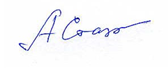             Председатель 					                       А.В. Старостин